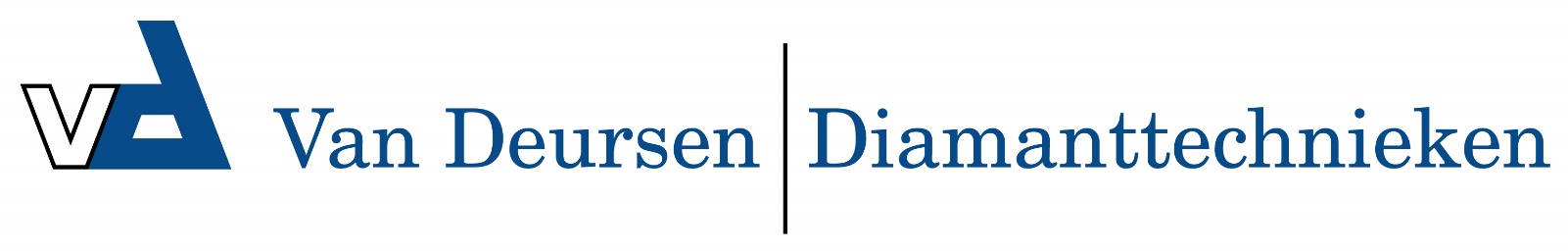 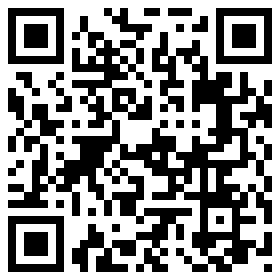 Shoxx Z AH5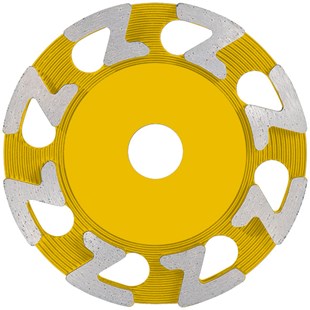 High-End-komschijf met SHOXX-smeedsegmentenSegmenthoogte: 5 mmPrecisiegelaste segmenten, minimale onbalans, trillingsarm werkHoogst mogelijke slijpprestatiesMaximale standdtijdVoor gebruik in abrasieve materialenDe specialis voor dekvloerenIdeaal voor slijpers voor het sanerenToepassing: dekvloer, pleisterwerk, tegellijm.ArtikelnummerDiameter ØAsgat     Aantal segmentenTotaal hoogte (mm)S35009811522.23822S35009912522.23822S35008713025822S350097150251022S350102150191022S35010018022.231230S350101180 flat22.231222